EDITAL DE CONTRATAÇÃO DE ESTAGIÁRIO PROCESSO SELETIVO SIMPLIFICADO – EDITAL Nº 18/2023ANEXO IAUTODECLARAÇÃO ÉTNICO-RACIAL (PRETO/ PARDO)Eu,   	_____,   CPF nº   ____________________________________________, portador do documento de identidade Nº _______________________________________, DECLARO, para o fim específico de atendimento aos termos do presente Edital, que sou ____________	___________.DECLARO,	ainda,	que	os	seguintes	motivos	justificam	minha	autodeclaração: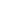 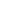 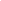 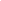 Estou ciente de que na hipótese de constatação de declaração falsa, o candidato será eliminado do processo seletivo e, se houver sido selecionado ou contratado, será imediatamente desligado do programa de estágio. (Parágrafo único do art 2º do Decreto 9.427/2018). 	,	de	de 20	.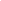 Assinatura do candidato